О внесении изменений в постановление Государственной службы Чувашской Республики по конкурентной политике и тарифам   от  21  декабря  2012  г.  №  54-19/тВ соответствии с Федеральным законом от 27 июля 2010 г. № 190-ФЗ                 «О теплоснабжении», постановлением Правительства Российской Федерации от          26  февраля . № 109 «О ценообразовании в отношении электрической и тепловой энергии в Российской Федерации», Регламентом рассмотрения дел об установлении тарифов и (или) их предельных уровней на электрическую (тепловую) энергию (мощность) и на услуги, оказываемые на оптовом и розничных рынках электрической (тепловой) энергии (мощности), утвержденным приказом Федеральной службы по тарифам от 8 апреля 2005 г. № 130-э (зарегистрирован Министерством юстиции Российской Федерации 7 июня 2005 года, регистрационный № 6696), постановлением Кабинета Министров Чувашской Республики от 13 августа .       № 265 «Вопросы Государственной службы Чувашской Республики по конкурентной политике и тарифам» и решением коллегии Государственной службы Чувашской Республики по конкурентной политике и тарифам от   15.05.2013 г. № 7, Государственная служба Чувашской  Республики по конкурентной политике и тарифам п о с т а н о в л я е т:1. Внести в постановление Государственной службы Чувашской Республики по конкурентной политике и тарифам от 21 декабря 2012 г. № 54-19/т «Об установлении тарифов на тепловую энергию, теплоноситель, поставляемые потребителям Чувашской Республики открытым акционерным обществом «Территориальная генерирующая компания № 5», на 2013 год», зарегистрированное Министерством юстиции Чувашской Республики 28 декабря  2012 г., регистрационный № 1409, следующие изменения:а) в приложении № 2 «Тарифы на тепловую энергию, поставляемую потребителям Чувашской Республики открытым акционерным обществом «Территориальная генерирующая компания № 5», с  1 июля  2013 года по 31 декабря  2013 года» к указанному постановлению:пункт 3 изложить в следующей редакции:б) в приложении № 4 «Тарифы на тепловую энергию, поставляемую потребителям Чувашской Республики открытым акционерным обществом «Территориальная генерирующая компания № 5», с  1 июля  2013 года по 31 декабря  2013 года» к указанному постановлению:пункт 3 изложить в следующей редакции:2. Настоящее постановление вступает в силу через десять дней после дня его официального опубликования.Руководитель                                                                                                        А.Е. ЕгороваЗарегистрировано Министерством юстиции Чувашской Республики 14 июня 2013 г., регистрационный № 1571Ч+ВАШ  РЕСПУБЛИКИНКОНКУРЕНЦИ ПОЛИТИКИТАТА ТАРИФСЕМ ЕН/ПЕ/ÇЛЕКЕН ПАТШАЛ+Х СЛУЖБИГОСУДАРСТВЕННАЯ СЛУЖБАЧУВАШСКОЙ РЕСПУБЛИКИПО КОНКУРЕНТНОЙПОЛИТИКЕ И ТАРИФАМ     ЙЫШ+НУПОСТАНОВЛЕНИЕ24.05.2013 № 22-7/т24.05.2013 № 22-7/тШупашкар хулиг.Чебоксары№ п/пНаименование муниципального образования, теплоснабжающей организации, категории потребителей Тариф на тепловую энергиюТариф на тепловую энергиюТариф на тепловую энергиюТариф на тепловую энергиюТариф на тепловую энергиюТариф на тепловую энергию№ п/пНаименование муниципального образования, теплоснабжающей организации, категории потребителей Горячая водаОтборный пар давлениемОтборный пар давлениемОтборный пар давлениемОтборный пар давлениемОстрый и редуциро-ванный пар№ п/пНаименование муниципального образования, теплоснабжающей организации, категории потребителей Горячая водаот 1,2 до 2,5 кг/см2 от 2,5 до 7,0 кг/см2от 7,0 до 13,0 кг/см2свыше 13,00  кг/см2Острый и редуциро-ванный парг.Чебоксарыг.Чебоксарыг.Чебоксарыг.Чебоксарыг.Чебоксарыг.Чебоксарыг.Чебоксары«3.Потребители, оплачивающие производство тепловой энергии (получающие тепловую энергию на коллекторах производителей)Потребители, оплачивающие производство тепловой энергии (получающие тепловую энергию на коллекторах производителей)Потребители, оплачивающие производство тепловой энергии (получающие тепловую энергию на коллекторах производителей)Потребители, оплачивающие производство тепловой энергии (получающие тепловую энергию на коллекторах производителей)Потребители, оплачивающие производство тепловой энергии (получающие тепловую энергию на коллекторах производителей)Потребители, оплачивающие производство тепловой энергии (получающие тепловую энергию на коллекторах производителей)Потребители, оплачивающие производство тепловой энергии (получающие тепловую энергию на коллекторах производителей)одноставочный, руб./Гкал632,72--645,78-672,23двухставочный------за энергию, руб./Гкал------за мощность, тыс. руб. в месяц/Гкал/ч------»;№ п/пНаименование муниципального образования, теплоснабжающей организации, категории потребителей Тариф на тепловую энергиюТариф на тепловую энергиюТариф на тепловую энергиюТариф на тепловую энергиюТариф на тепловую энергиюТариф на тепловую энергию№ п/пНаименование муниципального образования, теплоснабжающей организации, категории потребителей Горячая водаОтборный пар давлениемОтборный пар давлениемОтборный пар давлениемОтборный пар давлениемОстрый и редуциро-ванный пар№ п/пНаименование муниципального образования, теплоснабжающей организации, категории потребителей Горячая водаот 1,2 до 2,5 кг/см2 от 2,5 до 7,0 кг/см2от 7,0 до 13,0 кг/см2свыше 13,00  кг/см2Острый и редуциро-ванный парг.Новочебоксарскг.Новочебоксарскг.Новочебоксарскг.Новочебоксарскг.Новочебоксарскг.Новочебоксарскг.Новочебоксарск«3.Потребители, оплачивающие производство тепловой энергии (получающие тепловую энергию на коллекторах производителей)Потребители, оплачивающие производство тепловой энергии (получающие тепловую энергию на коллекторах производителей)Потребители, оплачивающие производство тепловой энергии (получающие тепловую энергию на коллекторах производителей)Потребители, оплачивающие производство тепловой энергии (получающие тепловую энергию на коллекторах производителей)Потребители, оплачивающие производство тепловой энергии (получающие тепловую энергию на коллекторах производителей)Потребители, оплачивающие производство тепловой энергии (получающие тепловую энергию на коллекторах производителей)Потребители, оплачивающие производство тепловой энергии (получающие тепловую энергию на коллекторах производителей)одноставочный, руб./Гкал632,72--645,78-672,23двухставочный------за энергию, руб./Гкал------за мощность, тыс. руб. в месяц/Гкал/ч------».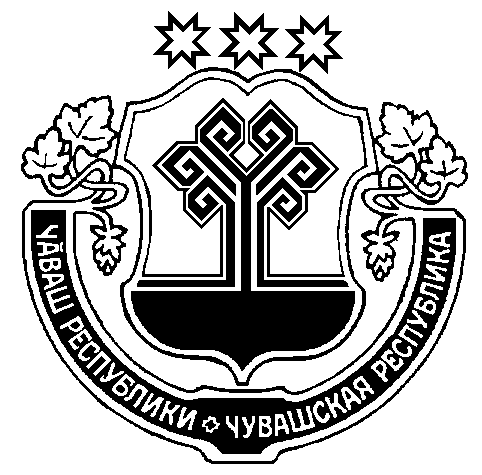 